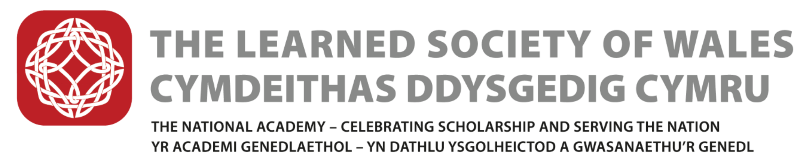 FFURFLEN MONITRO CYFLE CYFARTAL / EQUAL OPPORTUNITIES MONITORING FORMMae Cymedithas Ddysgedig Cymru yn Gyflogwr Cyfle Cyfartal.  Ein polisi yw sicrhau bod pob cais yn cael ei drin yn deg, ni waeth y rhywedd, hunaniaeth o ran rhywedd, oedran, cenedligrwydd, ethnigrwydd, anabledd, crefydd, cred, cyfeiriadedd rhywiol, beichiogrwydd neu famolaeth a phriodas neu bartneriaeth sifil.  Gofynnwn i ymgeiswyr lenwi a dychwelyd ffurflen monitro cyfle cyfartal gyda’u cais, i’n helpu i wirio effeithiolrwydd ein dulliau recriwtio a’n polisïau cydraddoldeb ac amrywiaeth. Ymdrinnir â’r ffurflen hon yn gyfrinachol a’i chadw ar wahân i’ch cais; ni chaiff ei defnyddio yn y broses ddethol.  Defnyddir y wybodaeth a roddir ar y ffurflen hon yn unig at ddibenion monitro gan yr Adran Adnoddau Dynol.The Learned Society of Wales is an Equal Opportunities Employer.  Our policy is to ensure that all applications are treated fairly, regardless of gender, gender identity, age, nationality, ethnicity, disability, religion and belief, sexual orientation, pregnancy or maternity, and marriage or civil partnership.  We ask applicants to complete and return an Equal Opportunities Monitoring Form with their application, to help us check the effectiveness of our recruitment and equality and diversity policies. This form will be treated confidentially and kept separate from your application form and will not be used in the selection process.  The information provided on this form is only used for monitoring purposes by the Human Resources Department.Manylion Y Swydd/Post detailsManylion Personal/ Personal detailsCyfeiriadedd Rhywiol/Sexual orientationBeichiogrwydd a Mamolaeth/Pregnancy and MaternityHunaniaeth Genedlaethol/National IdentityByddwn yn disgrifio fy hunaniaeth genedlaethol fel: / I would describe my national identity as:Ethnigrwydd/ EthnicityCrefydd a Chred/ Religion and BeliefSut byddech chi’n disgrifio’ch crefydd/cred? How would you describe your religion/belief?Anabledd/DisabilityYn ôl y Ddeddf Cydraddoldeb, ystyrir bod rhywun yn anabl os oes neu os bu nam corfforol a/neu feddyliol arno sydd ag effaith niweidiol sylweddol a hirdymor ar ei allu i gyflawni gweithgareddau dyddiol arferol. Deellir hirdymor i olygu bod hyn wedi para ers 12 mis neu ei fod yn debygol o bara o leiaf 12 mis. The Equality Act states that a person is considered disabled if they have or have had “a physical or mental impairment which has had a substantial and long-term adverse effect on his/her ability to carry out normal day to day activities”. Long term has been defined as meaning having lasted 12 months or is likely to last at least 12 months.Swydd/Post applied for:Ymhle welsoch chi hysbyseb am y swydd hon /Where did you see this position advertised?Enw(au) cyntaf (yn llawn)/Forename(s) in full:Enw(au) cyntaf (yn llawn)/Forename(s) in full:Enw(au) cyntaf (yn llawn)/Forename(s) in full:Cyfenw/Surname:Cyfenw/Surname:Cyfenw/Surname:Cyfenw/Surname:Dyddiad geni/Date of birth:Dyddiad geni/Date of birth:Dyddiad geni/Date of birth:Oedran/Age:Oedran/Age:Oedran/Age:Oedran/Age:Gwryw/MaleBenyw/FemaleBenyw/FemaleGwell peidio â dweud /Prefer not to sayA yw’ch hunaniaeth o ran rhywedd yr un â’r un a roddwyd i chi adeg eich geni? Is your gender identity the same as the gender you were originally assigned at birth?A yw’ch hunaniaeth o ran rhywedd yr un â’r un a roddwyd i chi adeg eich geni? Is your gender identity the same as the gender you were originally assigned at birth?A yw’ch hunaniaeth o ran rhywedd yr un â’r un a roddwyd i chi adeg eich geni? Is your gender identity the same as the gender you were originally assigned at birth?A yw’ch hunaniaeth o ran rhywedd yr un â’r un a roddwyd i chi adeg eich geni? Is your gender identity the same as the gender you were originally assigned at birth?A yw’ch hunaniaeth o ran rhywedd yr un â’r un a roddwyd i chi adeg eich geni? Is your gender identity the same as the gender you were originally assigned at birth?A yw’ch hunaniaeth o ran rhywedd yr un â’r un a roddwyd i chi adeg eich geni? Is your gender identity the same as the gender you were originally assigned at birth?Ydy/YesNac ydy/NoGwell peidio â dweud/ Prefer not to sayYdych chi naill ai’n briod neu mewn partneriaeth sifil?/Are you either married or in a civil partnership?Ydych chi naill ai’n briod neu mewn partneriaeth sifil?/Are you either married or in a civil partnership?Ydych chi naill ai’n briod neu mewn partneriaeth sifil?/Are you either married or in a civil partnership?Ydych chi naill ai’n briod neu mewn partneriaeth sifil?/Are you either married or in a civil partnership?Ydych chi naill ai’n briod neu mewn partneriaeth sifil?/Are you either married or in a civil partnership?Ydych chi naill ai’n briod neu mewn partneriaeth sifil?/Are you either married or in a civil partnership?Ydw/YesNac ydw/NoGwell peidio â dweud Prefer not to sayDeurywiol/ BisexualDyn hoyw/ Gay manMenyw hoyw / lesbiad Gay woman/lesbianHeterorywiol Heterosexual / StraightArall  OtherGwell peidio â dweudPrefer not to sayA ydych yn feichiog ar hyn o bryd? /Are you currently pregnant?A ydych yn feichiog ar hyn o bryd? /Are you currently pregnant?A ydych yn feichiog ar hyn o bryd? /Are you currently pregnant?A ydych yn feichiog ar hyn o bryd? /Are you currently pregnant?A ydych yn feichiog ar hyn o bryd? /Are you currently pregnant?A ydych yn feichiog ar hyn o bryd? /Are you currently pregnant?Ydw/YesNac ydw/NoGwell peidio â dweud/Prefer not to sayA ydych ar absenoldeb mamolaeth ar hyn o bryd?/Are you currently on maternity leave?A ydych ar absenoldeb mamolaeth ar hyn o bryd?/Are you currently on maternity leave?A ydych ar absenoldeb mamolaeth ar hyn o bryd?/Are you currently on maternity leave?A ydych ar absenoldeb mamolaeth ar hyn o bryd?/Are you currently on maternity leave?A ydych ar absenoldeb mamolaeth ar hyn o bryd?/Are you currently on maternity leave?A ydych ar absenoldeb mamolaeth ar hyn o bryd?/Are you currently on maternity leave?Ydw/YesNac ydw/NoGwell peidio â dweud/Prefer not to sayPrydeining neu Brydeinig cymysg/British or mixed BritishSeisnig/EnglishGwyddelig/IrishAlbanaidd/ScottishCymreig/WelshArall (noder os dymunwch) / Any other (specify if you wish)Gwell peidio â dweud/Prefer not to sayGwyn Prydeinig/ White BritishGwyn – Gwyddelig/ White IrishCefndir Gwyn arall/ Other White backgroundDu neu Ddu Prydeinig – Affricanaidd/ Black or Black British - AfricanDu neu Ddu Prydeinig – Caribïaidd / Black or Black British - CaribbeanCefndir Du arall/ Other Black backgroundAsiaidd neu Brydeinig Asiaidd – Bangladeshaidd/ Asian or Asian British - BangladeshiAsiaidd neu Brydeinig Asiaidd – Indiaidd/ Asian or Asian British - IndianAsiaidd neu Brydeinig Asiaidd – Pacistanaidd/ Asian or Asian British - PakistaniCefndir Asiaidd arall/ Other Asian BackgroundCymysg - Gwyn ac Asiaidd/ Mixed – White and AsianCymysg - Gwyn a Du Affricanaidd/ Mixed – White and Black AfricanCymysg - Gwyn a Du Caribïaidd/ Mixed – White and Black CaribbeanCefndir Cymysg Arall/ Other Mixed BackgroundCefndir ethnig arall – (nodwch isod)/ Other ethnic background (please state below)Tsieineaidd/ ChineseGwell peidio â dweud/ Prefer not to sayCristion / ChristianIddew / JewishHindŵ / HinduBwdhydd/ BuddhistMwslim / MuslimSikh/ SikhBahai/ BahaiJain/ JainFfydd neu Grefydd Arall/ Another Faith or ReligionHeb Ffydd na Chrefydd/ No Faith or ReligionGwell peidio â dweud/ Prefer not to sayA ydych yn eich ystyried eich hun yn anabl/ Do you consider yourself disabled?A ydych yn eich ystyried eich hun yn anabl/ Do you consider yourself disabled?A ydych yn eich ystyried eich hun yn anabl/ Do you consider yourself disabled?A ydych yn eich ystyried eich hun yn anabl/ Do you consider yourself disabled?A ydych yn eich ystyried eich hun yn anabl/ Do you consider yourself disabled?A ydych yn eich ystyried eich hun yn anabl/ Do you consider yourself disabled?A ydych yn eich ystyried eich hun yn anabl/ Do you consider yourself disabled?Ydw/YesYdw/YesYdw/YesNac ydw /NoNac ydw /NoNac ydw /NoNac ydw /NoBeth yw natur eich anabledd?/What is the nature of your disability?Beth yw natur eich anabledd?/What is the nature of your disability?Beth yw natur eich anabledd?/What is the nature of your disability?Beth yw natur eich anabledd?/What is the nature of your disability?Beth yw natur eich anabledd?/What is the nature of your disability?Beth yw natur eich anabledd?/What is the nature of your disability?Beth yw natur eich anabledd?/What is the nature of your disability?Anabledd Dysgu Penodol (e.e. dyslecsia, dyspracsia) / Specific Learning Disability (e.g. dyslexia, dyspraxia)Anabledd Dysgu Cyffredinol (e.e.  Syndrom Down) / General Learning Disability (e.g. Down’s Syndrome)Anabledd Dysgu Cyffredinol (e.e.  Syndrom Down) / General Learning Disability (e.g. Down’s Syndrome)Nam Gwybyddol (e.e. anhwylder ar y sbectrwm awtistig) / Cognitive Impairment (e.g. autistic spectrum disorder)Afiechyd hirdymor neu gyflwr iechyd (e.e. cancr, HIV, epilepsi, diabetes) / Long standing illness or health condition (e.g. cancer, HIV, epilepsy, diabetes)Cyflwr Iechyd Meddwl (e.e. iselder ysbryd neu sgitsoffrenia) / Mental Health condition (e.g. depression or schizophrenia)Cyflwr Iechyd Meddwl (e.e. iselder ysbryd neu sgitsoffrenia) / Mental Health condition (e.g. depression or schizophrenia)Nam corfforol neu broblemau symudedd / Physical Impairment or mobility issuesByddar neu nam difrifol ar y clyw  / Deaf or serious hearing impairmentDall neu nam difrifol ar y golwg / Blind or serious visual impairmentDall neu nam difrifol ar y golwg / Blind or serious visual impairmentGwell peidio â dweud / Prefer not to sayMath arall ar anabledd (rhowch fanylion)/Other type of disability (please specify)Math arall ar anabledd (rhowch fanylion)/Other type of disability (please specify)Math arall ar anabledd (rhowch fanylion)/Other type of disability (please specify)Math arall ar anabledd (rhowch fanylion)/Other type of disability (please specify)Math arall ar anabledd (rhowch fanylion)/Other type of disability (please specify)Math arall ar anabledd (rhowch fanylion)/Other type of disability (please specify)Math arall ar anabledd (rhowch fanylion)/Other type of disability (please specify)